„Europejski Fundusz Rolny na rzecz Rozwoju Obszarów Wiejskich: Europa inwestująca w obszary wiejskie.”Projekt opracowany przez Ministerstwo Rolnictwa i Rozwoju WsiProjekt współfinansowany ze środków Unii Europejskiej w ramach Pomocy Technicznej Programu Rozwoju Obszarów Wiejskich na lata 2007-2013Instytucja Zarządzająca Programem Rozwoju Obszarów Wiejskich na lata 2007-2013 – Minister Rolnictwa i Rozwoju WsiCykl szkoleń z zakresu tworzenia lokalnych strategii rozwoju (LSR), przygotowania strategii komunikacyjnej lokalnej grupy działania (LGD) i angażowania społeczności lokalnych 
w przygotowanie i realizację LSRRelacja z realizacji szkoleń w ramach modułu III – Metodologia wsparcia przygotowywania projektów (od pomysłu do realizacji)Opracowanie: Centrum Doradztwa Rolniczego Brwinów Oddział w KrakowieCały projekt służył wsparciu LGD w przygotowaniu nowych, lepszych jakościowo LSR, opartych na podstawowych elementach oddolnego podejścia LEADER, oraz rozwijaniu ich zdolności komunikacyjnych i wiedzy nt. metod i technik aktywizacji. Zatem temat modułu III budził wątpliwości co do przydatności rezultatów szkoleń w procesie budowy strategii. Uznanie, że wsparcie dla beneficjentów jest równoznaczne z „pomocą” w napisaniu wniosku o przyznanie pomocy prowadził do takiego wniosku. Założenie, że rezultatami szkolenia będą min. uświadomienie uczestnikom na czym polega myślenie projektowe i jaki jest związek pomiędzy myśleniem projektowym, problemem i projektem oraz wnioskiem o przyznanie pomocy, a także znaczenia wsparcia w przygotowaniu projektów dla jakości składanych wniosków o przyznanie pomocy i jakości realizowanych projektów przez beneficjentów wsparcia w ramach realizowanej LSR postawiło temat modułu w innym „świetle”. Zdaniem trenerów, tak w trakcie przygotowań do realizacji szkoleń jak i w trakcie ich realizacji, temat wsparcia jest równie ważny jak pozostałe cztery tematy. Zrozumienie przez uczestników szkoleń, że tak naprawdę to strategii nie realizuje LGD, a właśnie beneficjenci. 
To właśnie beneficjenci mają zdecydowany wpływ na uzyskanie zmiany na obszarze zgodnej z celami strategii i o wartości jakie wyznaczają wskaźniki. Jest to kluczowe dla partycypacyjnej metody budowy strategii. Można sformułować pogląd, że tylko wówczas, gdy w procesie budowy strategii uczestniczą potencjalni beneficjenci wsparcia, rośnie szansa na uzyskanie zmiany na obszarze o wysokiej jakości. Zajęcia teoretyczne (wykłady wsparte prezentacjami multimedialnymi i mapami mentalnymi) koncentrowały się wokół koncepcji i idei „myślenia projektowego” w kontekście zgodności 
z podejściem LEADER i zasadami PROW 2014-2020. Poprzez wizualizację koncepcji „myślenia projektowego” w jej głównych etapach, uczestnicy wyobrazili sobie jak ważne jest „myślenie projektowe” dla skutecznej realizacji LSR, a także lepiej zrozumieli relacje jakie zachodzą pomiędzy poszczególnymi etapami „myślenia projektowego” oraz zależności pomiędzy „myśleniem projektowym” a skuteczną realizacją LSR.Wykłady przybliżyły również zagadnienia metodyki doradztwa dla wnioskodawców 
w zakresie przygotowywanych projektów oraz podstawy wiedzy z zakresu komunikacji interpersonalnej, co prowadziło do pełniejszego zrozumienia istoty doradztwa i wyobrażenie sobie zależności pomiędzy skutecznym doradztwem, poprawną komunikacją, a dobrym projektem i wnioskiem o przyznanie pomocy.Uczestnicy szkoleń w trakcie zajęć warsztatowych techniką inscenizacji „wcielali” się w role inne niż pełnione w realiach LGD, a poprzez inscenizacje oparte na przygotowanych scenariuszach „poznali” proces komunikacji interpersonalnej, co wpływało na rozwój umiejętności komunikacyjnych.Trenerzy oceniając przebieg zajęć warsztatowych wskazywali na „trafny” wybór sytuacji do scenek oraz na duże zaangażowanie „aktorów” w realizacje scenariuszy. Scenki z udziałem „doradcy – pracownika LGD” i zespołu wcielającego się w zarząd Koła Gospodyń Wiejskich z udziałem „sołtysa” ze wsi, którą reprezentują „panie z KGW” cieszyły się największym zainteresowaniem wszystkich uczestników szkoleń. Do interesujących wymian poglądów dochodziło po inscenizacji (nie uczestniczący w scence, obserwatorzy w specjalnych arkuszach notowali uwagi odnoszące się do „doradcy”), ponieważ obserwatorzy „wychwytywali” wszelkie uchybienia w postępowaniu „doradcy” 
i zazwyczaj mieli wiele ciekawych i trafnych rad. Co istotne w trakcie dyskusji podsumowujących scenki wielu uczestników wskazywało na te elementy, które były przedmiotem wykładów, takie jak np. kompletność doradztwa w zgodzie z zasadami „myślenia projektowego”, skuteczność w przekonywaniu, inspirowaniu, a nie narzucaniu własnych poglądów, łączeniu zgłaszanych pomysłów z celami strategii.Obserwacja uczestników szkoleń przez trenerów, a także fakt, że wszyscy zliczyli testy pozwala na sformułowanie wniosku, że założone cele zostały w pełni osiągnięte. Warto zauważyć, że uczestnicy szkoleń są zainteresowani dobrym przygotowaniem wnioskodawców do przygotowania projektów i poprawnego wypełnienia wniosków, a także są gotowi wspierać beneficjentów w trakcie realizacji operacji i ich rozliczania.Zaobserwowano wśród przedstawicieli LGD, uczestniczących w szkoleniach osiąganie satysfakcji z sukcesów beneficjentów, których wspierali w procesie przygotowania i realizacji operacji (projektów).Przebieg szkoleń w ramach modułu III, zwłaszcza zajęcia warsztatowe techniką inscenizacji prowadzi do wniosku, że w praktyce należy więcej uwagi poświęcić na wsparcie doradcze dla wnioskodawców, a nie tylko ograniczać się do pomocy w wypełnianiu wniosków 
o przyznanie pomocy.Każde z 16 szkoleń trwało 8 godz. lekcyjnych i przebiegało według jednego szczegółowego harmonogramu:        do 9.00 – Przyjazd, rejestracja uczestników, serwis kawowy;  9.00-  9.15 – Otwarcie szkolenia, przedstawienie się uczestników, cel i program;  9.15-10.00 – Metodologia wsparcia przygotowywania projektów – wykład wprowadzający do tematyki szkolenia [1 godz.];10.00-10.45 – Myślenie projektowe zgodne z podejściem LEADER i zasadami PROW 
2014-2020 – wykład zaktywizowany poprzez mapę mentalną [1 godz.];10.45-11.30 – Metodyka doradztwa dla wnioskodawców w zakresie przygotowywanych projektów (od pomysłu do realizacji) – wykład w formie prezentacji multimedialnej [1 godz.];11.30-11.45 – Przerwa kawowa;11.45-12.30 – Komunikacja interpersonalna w procesie wsparcia do opracowania
projektów – wykład w formie prezentacji multimedialnej [1 godz.];12.30-14.00 – Komunikacja interpersonalna w procesie wsparcia do opracowania
projektów – warsztaty [metoda inscenizacji] [2 godz.];14.00-15.00 – Obiad;15.00-15.45 – Komunikacja interpersonalna w procesie wsparcia do opracowania
projektów – warsztaty kontynuacja [technika inscenizacji] [1 godz.];15.45-16.15 – Test sprawdzający [30 min.]16.15-17.00 – Omówienie przebiegu warsztatów oraz podsumowanie szkolenia.Łącznie w okresie od 9 października 2014 roku do 12 stycznia 2015 roku przeprowadzono 16 szkoleń, po jednym w każdym województwie, w których uczestniczyło 286 przedstawicieli 220 LGD.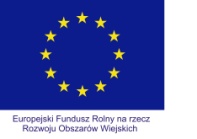 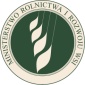 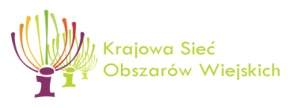 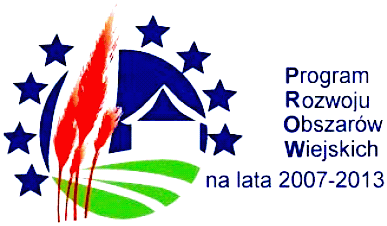 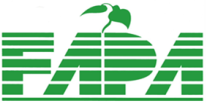 